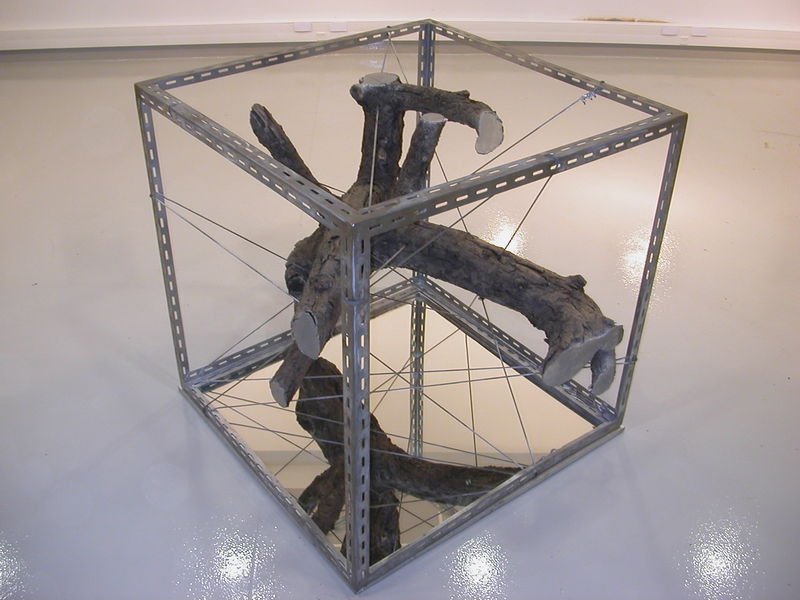 Travail de Philippe Saulnier :- "Le Mêtre cube"(1X1X1 m.)               - "Le Sujet" (2X0,8X0,8 m.)             - " ...Celle qui roule..." (Diam.1,20m.)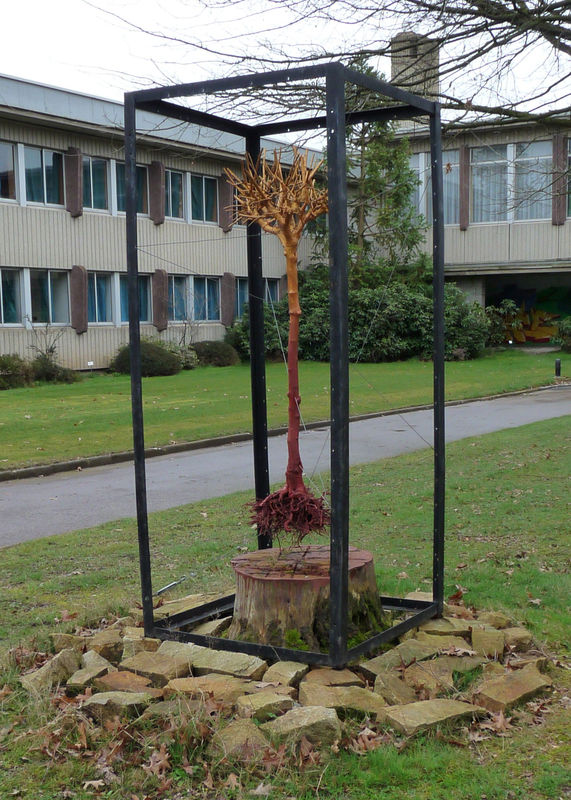 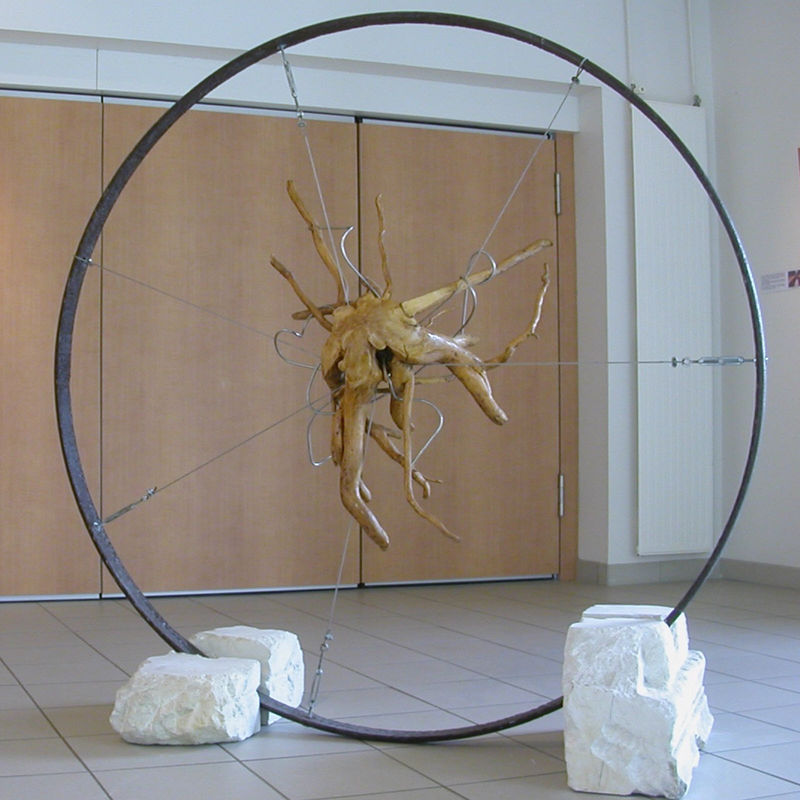 